Изучение видового разнообразия и эколого-географическая характеристика многоклеточных Зелёных и Харовых водорослей Таврического района Омской областиВыполнила: 
Гофман Анастасия Яковлевна- ученица 11 класса, член исследовательской лаборатории
 «Биология с основами экологии» 
БУ ДО «Обл СЮН» г. ОмскРуководитель исследовательской лаборатории: 
Ковалева Елена АнатольевнаОмск-2018Содержание1.Введение……………………………………………………….…....... с.32. Обзор литературы…………………………………………………... с.52.1. Структура водорослей………………………………………....…. с.52.2. Классификация……………………………………………....……. с.52.2.1. Отдел Зеленые водоросли…………………………………....… с.52.2.2. Отдел Харовые водоросли………………………………...…… с.63. Методология……………………………………………………....… с.83.1.Методы изучения органолептических и физических свойств воды……………………………………………………………………...с.83.2. Метод планиметрической съемки…………………...…………....с.83.3. Методы сбора, хранения и изучения водорослей ……………… с.93.4. Этикетирование и фиксация проб. Ведение полевого дневника. с.93.5. Методика количественного учета водорослей………………..… с.104.Исследование……………………………………………………….... с.114.1.Физико-географическая характеристика Таврического района Омской области………………….…..........………...…………….….… с.114.2. Изучение водоемов Таврического района………………....…….. с.114.3.  Зеленые и Харовые водоросли Таврического района…….……. с.155.Выводы …………………...………………………………………...... с.226.Заключение………………………………………………….…….….. с.256.1. Перспективы работы……………………………...………….…… с.257. Список информационных источников……………...………….….. с.268.Приложение……………………………………………………..……. с.271.ВведениеВодоросли - это низшие, т.е. слоевцовые или талломные (лишенные расчленения на стебель и листья) споровые растения, содержащие в своих клетках хлорофилл и живущие преимущественно в воде. В историческом плане водоросли представляют собой первый этап в развитии всего зеленого ствола растительного мира.[6 с.15]Зеленые водоросли - самый обширный из всех отделов водорослей, насчитывающий по разным оценкам от 4 до 13-20 тысяч видов. Все они имеют зеленый цвет слоевищ, что обусловлено преобладанием в хлоропластах хлорофилла a и b над другими пигментами.[2 с.11]Харовые – линия пресноводных зеленых водорослей, приведшая к высшим растениям. Это формы преимущественно с нитчатым талломом. Некоторые харовые водоросли достигают высоты 1-2 м, а формой таллома и расположением ветвей напоминают высшие растения - хвощи и роголистники. Известно более 2000 видов.[2 с.25]Водоросли играют огромную роль в жизни биосферы и хозяйственной деятельности человека. Благодаря способности к фотосинтезу, водоросли являются основными продуцентами громадного количества органических веществ в водоемах, которые широко используются животными и человеком.[6 с.16]Многоклеточные Зеленые и Харовые водоросли в Омской области малоизученны и четкой классификации водорослей нашего региона не выявлено. Таким образом, актуальность исследования связана с малоизученностью Многоклеточных Зеленых и Харовых водорослей в Таврическом районе Омской области. Исходя из обоснования актуальности темы, учитывая уровень изученности проблемы ее теоретическую и практическую значимость, целями данной работы является изучение многообразия многоклеточных Зеленых и Харовых водорослей Таврического района и удовлетворение научного любопытства. Поставленные цели научного исследования раскрываются через следующие задачи:1. Изучить представителей отделов Зеленые и Харовые водоросли Таврического района Омской области.2. Классифицировать изученные объекты исследования.3. Провести сравнительный анализ видового разнообразия различных видов водорослей в водоемах.4. Составить сборник представителей отделов Зеленые и Харовые водоросли Таврического района.Предмет исследования: разнообразие многоклеточных Зеленых и Харовых водорослей Таврического района.Объект исследования: многоклеточные Зеленые и Харовые водоросли.Сроки проведения исследования: май-август 2018 год.Методы исследования:органолептические и физические методы исследования воды;метод сбора, хранения и изучения водорослей;этикетирование и фиксация проб;качественное изучение материала;микроскопирование (400-800);метод количественного учета водорослей;работа с атласом-определителем; сравнительный метод;наблюдение;теоретический анализ;классификация;описание;планиметрическая съёмка;метод случайных квадратов.2.Обзор литературыВ историческом плане водоросли представляют собой первый этап в развитии всего зеленого ствола растительного мира, а в общем круговороте веществ в природе играют огромную роль как первичное звено всех пищевых связей в водной среде и гигантский поставщик кислорода в атмосферу. [6 с.15]2.1. Структура водорослейВодоросли в пределах слоевищного типа строения отличаются исключительным морфологическим разнообразием. Их тело может быть одноклеточным, колониальным, многоклеточным. Их размеры в пределах каждой из этих форм отличаются огромным диапазоном – от микроскопических (1мкм) до гигантских.Чтобы обеспечить свое существование в жестких условиях водной среды обитания, водоросли обладают рядом морфологических и физиологических особенностей: 1. Клетки многих водорослей имеют оболочку, внутренний слой которой целлюлозный, а наружный — пектиновый. Оболочка удачно сочетает защитную и опорную функции с возможностью ростовых процессов и проницаемостью2. Водорослям приходится адаптироваться к изменению его спектрального состава путем генетически обусловленной выработки дополнительных фотосинтезирующих пигментов. В мелководных зонах, где растениям еще доступны красные лучи, в наибольшей степени поглощаемые хлорофиллом, преобладают зеленые водоросли. 3. Таллом многих водорослей выделяет много слизи, которая заполняет их внутренние полости и выделяется наружу. Слизь помогает лучше удерживать воду и препятствует обезвоживанию. [1 с.20]2.2. КлассификацияИзвестно более 40000 видов водорослей, из них зеленые – 13000 – 20000, харовых – свыше 300. [1 с.18]2.2.1. Отдел Зеленые водоросли (Chlorophyta)Самый обширный из всех отделов водорослей (около 20 тыс.  видов). Слоевища чисто-зеленой окраски из-за преобладания хлорофилла над другими пигментами.  Из пигментов обнаружены хлорофиллы a и b, каротины и около 10 ксантофиллов. Запасные вещества - крахмал, реже масло. Разделяют на два класса: 1. Класс Собственно зеленые, илиРавножгутиковые водоросли (Chlorophyceae, Isocontae)занимает центральное положение в отделе. В него входят:Порядок Улотриксовые (Ulothrichales). Объединяет зеленые водоросли, имеющие таллом в виде неразветвленной нити, сложенной изодноядерных клеток. Центральный род - Улотрикс (Ulothrix) с наиболее известным видом -  U.  zonata (улотрикс опоясанный). Виды улотрикса обитают преимущественно в пресных водоемах. Сем. Кладофоровых (Cladophoraceae), род кладофора (Cladophora). Нитчатые талломы кладофоры, состоящие из цилидрических клеток, отрываясь, образуют скопления тины. Класс Равножгутиковые, или собственно зеленые водоросли - центральная и наиболее разнообразная группа среди зеленых водорослей.2.Класс Конъюгаты, или Сцеплянки (Conjugatophyceae)Это одноклеточные и нитчатые зеленые водоросли, характеризующиеся полным отсутствием в жизненном цикле жгутиковых стадий, т.к. бесполого размножения с помощью зооспор у них нет. Также характеризуются чрезвычайно разнообразными осевыми хроматофорами.Класс разделяют на 4 порядка, из которых важнейшими являются порядки Зигнемовые и Десмидиевые.Порядок  Зигнемовые - Zygnematales. Представители порядка - нитчатые зеленые водоросли, одетые слизистым чехлом.  Обитают в пресноводных водоемах, где образуют скопления, известные под названием "тина". Каждая нить сложена из ряда одноядерных цилиндрической формы клеток, плотно примыкающих друг к другу. Порядок Десмидиевые - Desmidiales  (около 4000 видов). Одноклеточные, реже нитчатые формы. [6 с.27]2.2.2. Отдел Харовые водоросли(Charophytа)Харовые водоросли характеризуются расчленением нитчатого таллома.  Таллом вертикально стоящий, 20-30 см высотой, по облику напоминающий хвощ. Нитчатый таллом Харовых имеет членисто-мутовчатое строение. Неограниченно нарастающая главная ось дифференцирована на узлы и междоузлия. От главной оси отходят мутовки боковых осей аналогичного строения. Боковые ветви обладают ограниченным ростом.  Каждое междоузлие представляет собой одну многоядерную гигантскую (до 25 см) вытянутую клетку, неспособную к делению.  У некоторых харовых клетка междоузлия покрыта специальной корой.  Каждый узел состоит из собранных в диск нескольких одноядерных мелких клеток, дифференцирующихся в процессе деления и образующих как боковые ветви своеобразного стебля, так и мутовку листьев.  Базальные узлы этих своеобразных листьев дают начало нитям коры, которая свойственна большинству видов Хары. Талломы прикрепляются к субстрату многоклеточными разветвленными ризоидами, возникающими из периферических клеток нижнего узла главной оси. Таким образом, в талломе харовых можно выделить ризоиды, каулоид и филлоиды (листья).Все имеющиеся в настоящее время виды входят в класс Charophyceae,порядок Charales,  подразделяемый на два семейства -Нителловых  (Nitellaceae) и семейство Собственно Харовых(Characeae). Представители – род Nitella (имеют таллом без коры и коронку из 10 клеток),род Chara (имеют стеблевую и листовую кору, коронка из 5 клеток) и род Нителлопсис (Nitellopsis).[4 с.38,6 с.53]3.Методология3.1. Методы изучения органолептических и физических свойств воды1. Определение температуры.Температура в водоисточниках определяется черпательным или обычным термометром, обернутым несколькими слоями марли. Термометр выдерживают в воде 15 минут на глубине взятия проб, после чего снимают показания.2.Определение прозрачностиИсследуемую воду после взбалтывания наливают в цилиндр. Затем смотрят сверху вниз через столб воды на шрифт, постепенно выпуская воду из крана калориметра, пока не станет возможным ясно видеть шрифт №1. Высота жидкости в цилиндре, выраженная в сантиметрах, является мерилом прозрачности. Вода считается прозрачной, если отчетливо виден шрифт через столб воды в 30 см. Вода с прозрачностью от 20 до 30 см считается слабо мутной, от 10 до 20 см – мутной, до 10 см для питьевых целей непригодна. Хорошая прозрачная вода после стояния не дает осадка.Вода считается прозрачной по показаниям «по шрифту», если отчетливо виден шрифт через столб воды в 30 см. Вода с прозрачностью от 20 до 30 см считается слабо мутной, от 10 до 20 см – мутной, до 10 см для питьевых целей непригодна. Хорошая прозрачная вода после стояния не дает осадка.3. Определение цветности водыВ полевых условиях цветность воды определяют следующим образом. В пробирку из бесцветного стекла (диаметром 1,5 см) наливают 8-10 мл исследуемой воды и сравнивают с аналогичным столбиком дистиллированной воды. Цветность выражают в градусах (см. Приложение №3).4.Определение запахаЗапах воды температуре 20 и 60°С. Берется 100 мл исследуемой воды в чистую колбу с широким горлом, закрывается пробкой, встряхивается. В открытом сосуде определяется обонянием характер и интенсивность запаха. Затем ту же колбу покрывают стеклом, нагревают до 60°С, слегка перемешивают вращением и определяют обонянием интенсивность запаха, руководствуясь 6-балльной шкалой (см. Приложение №4).3.2. Метод планиметрической съемки1. Определение базовую линию AY.2. Измерение перпендикулярного расстояния до выбранных на местности естественных ориентиров. 3. Перенесение в подходящем масштабе всех линий на миллиметровку.4. Черчение границы зоны исследований с использованием точек на миллиметровке.5. Отметка станций, откуда были взяты пробы (метод случайных квадратов).  [10 с.36-39]3.3.Методы сбора, хранения и изучения водорослейВодоросли можно собирать с ранней весны до поздней осени.Для их сбора необходимо брать банки с широким горлом и хорошо пригнанными пробками, сумку для них, нож, острый скребок, писчую бумагу для этикеток, блокнот для записей, карандаш.Методы сбора и изучения водорослей определяются, прежде всего, эколого-морфологическими особенностями представителей различных отделов и экологических группировок. Основные методы сбора и изучения водорослей различных водоемов для целей флористико-систематических:1. Сбор фитобентоса. Для изучения видового состава фитобентоса на поверхности водоема достаточно извлечь некоторое количество донного грунта и отложений на нем. На мелководьях (до 0,5—1,0 м глубины) это достигается с помощью опущенной на дно пробирки или сифона — резинового шланга со стеклянными трубками на концах, в который засасывают наилок. На глубинах качественные пробы отбирают с помощью ведерка или стакана, прикрепленного к палке, а также различными грабельками, «кошками».2. Сбор перифитона. С целью изучения видового состава перифитона налет на поверхности разнообразных подводных предметов (галька, щебень, камни, стебли и листья высших растений, раковины моллюсков, деревянные и бетонированные части гидротехнических сооружений и др.) снимают с помощью обычного ножа или специальных скребков. Извлеченный субстрат (или его фрагмент) вместе с водорослями помещают в приготовленный для пробы сосуд и заливают лишь небольшим количеством воды из этого же водоема с целью дальнейшего изучения собранного материала в живом состоянии.3.4. Этикетирование и фиксация проб. Ведение полевого дневникаДля изучения водорослей в живом и фиксированном состоянии собранный материал делят на две части. Живой материал помещают в стерильные стеклянные сосуды (пробирки, колбы, баночки), закрытые ватными пробками, причем не заполняя их доверху, или в стерильные бумажные пакеты. Материал, подлежащий фиксации, помещают в чисто вымытую и высушенную стеклянную посуду (пробирки, бутылки, баночки), плотно закрытую корковыми или резиновыми пробками. В полевых условиях можно также использовать раствор иода с иодидом калия. Раствор готовится следующим образом: 10 г KI растворяют в 100 мл воды, добавляют 3 г кристаллического иода и 100 мл воды, встряхивают до полного растворения кристаллов, хранят в темной склянке в течение нескольких месяцев. Собранные пробы тщательно этикетируют. 3.5. Методика количественного учета водорослейЧисленность водорослей может быть выражена в количестве клеток, ценобиев, отрезков нитей определенной длины и др.Так как субстратом для поселения водорослей могут быть подводные предметы (камни, сваи, растения, животные и т. п.), то в одних случаях количество водорослей рассчитывают на единицу поверхности, в других — на единицу массы. Например, при обильном обрастании водорослями высших растений или водорослей-макрофитов можно применять метод непосредственного взвешивания: сначала взвешивается обросшее растение, затем после удаления с него эпифитов. Разница в весе дает биомассу оброста. Когда обрастание необильно, используют расчетный метод, т. е. с целого макрофита или с определенной навески его смывают оброст и разбавляют водой до известного объема (обычно не более 500 мл). Полученную взвесь просчитывают под микроскопом так же, как и при обработке планктонных сборов, и пересчитывают на весь объем взвеси. Таким образом получают количество клеток эпифитных водорослей для всего растения или его навески.Для учета крупных водорослей донных макрофитов (Fucus и др.) можно употреблять квадратные рамки размером 0,5 х 0,5 м (0,25 м2), 0,25 х 0,25 (0,0625 м2), 0,17 х 0,17 м (0,0289 м2); для мелких водорослей типа Corallina и др.— размером 0,1 х 0,1 м (0,01 м2) и 0,05 x 0,05 м (0,0025 м2). Рамка накладывается на заросли, и все попавшие в нее водоросли выбираются с помощью скальпеля или ножа и взвешиваются на технических весах в лаборатории с точностью до 0,1 г. Биомасса вычисляется путем пересчета весовых данных на 1 м2. Количественная характеристика распределения макрофитов определяется путем разрезов в наиболее типичных местах. [1 с.11-12]4. Исследование4.1. Физико-географическая характеристика Таврического района Омской областиТаврический район расположен на левом берегу р. Иртыша, на юге Омской области. Входит в степную сельскохозяйственную зону. Район расположен на Ишимской равнинах. Рельеф характеризуется незначительными уклонами с юга на север и с запада на восток с мягко выделяющимися повышениями и понижениями. Высота местности от 72 м (у уреза р. Иртыша) до 112 м на водоразделе (в 3 км на юго-восток от д.Лесное). Климат типично континентальный. Максимальная температура воздуха +40°C, минимальная -44°C. Средняя температура января -19,4°C, июля +17,5°C. Среднегодовое количество осадков 376 мм. Зима продолжительная, обычно суровая. Лето короткое и жаркое. Высота снежного покрова 25 см и менее. Продолжительность безморозного периода от 115 до 120 дней. Преобладающее направление ветра в течение года - юго-западное. Район относится к зоне недостаточного увлажнения в средние и сухие года и оптимального увлажнения во влажный год. Вдоль восточной границы протекает р. Иртыш. Район характеризуется небольшим развитием озер в основном пойменных. Общая площадь, занятая под водоемами, составляет 1395 га, под болотами- 3335 га. Вода в озерах пресная, гидрокарбонатного типа.[9 с.120] (Приложение №1)4.2. Изучение водоемов Таврического района(Приложения №2, №7-13, №18, №22)Водоем №1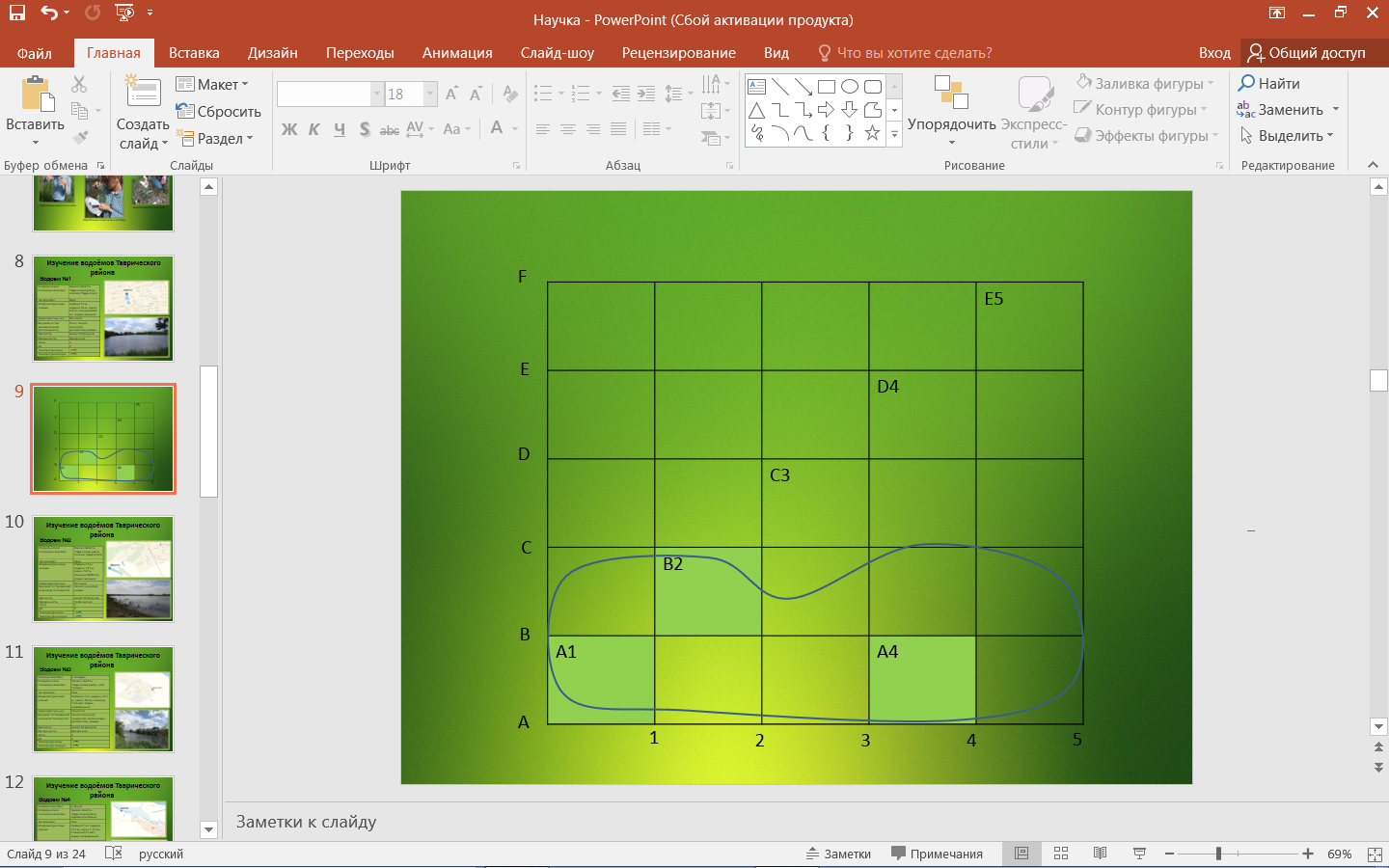 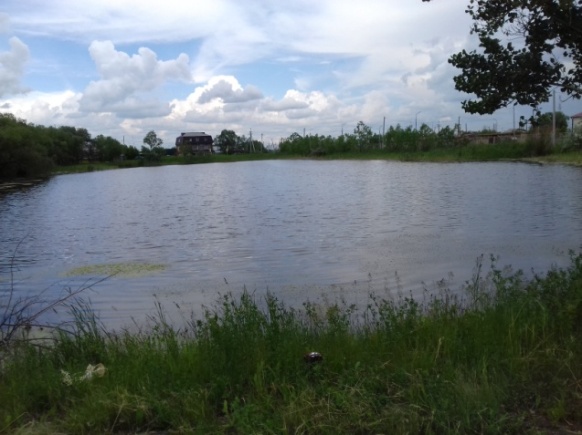 \                       Общий вид                                                                     Карта водоемаВывод: водоем расположен в центре поселка Таврическое недалеко от детского садика «Солнышко», вблизи находятся жилые дома. На берегу часто можно увидеть отходы хозяйственной деятельности человека. Берега зарастают камышом и рогозом, наблюдается сплавина. В летний период жители Таврического гонят уток и гусей в водоем. При температуре 23°C - 25°C насыщение воды кислородом небольшое. Вода непригодна для питья и купания.Были взяты пробы с 3 станций: A1, B2, A4. Водоем №2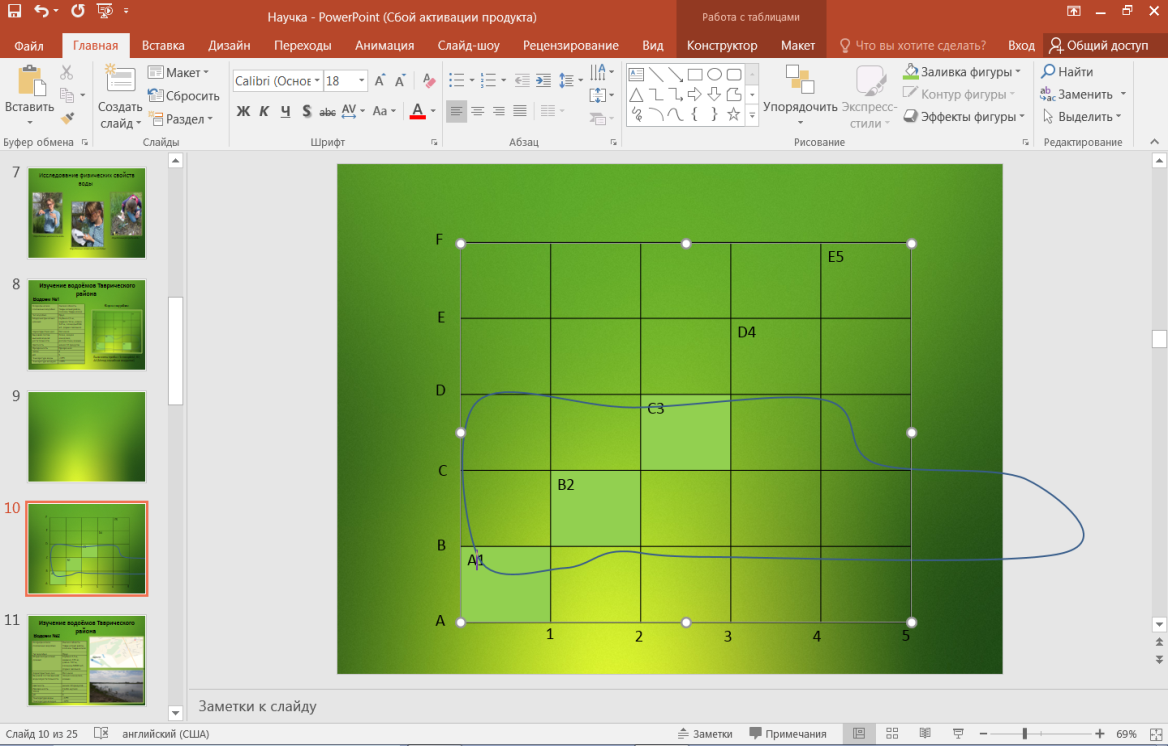 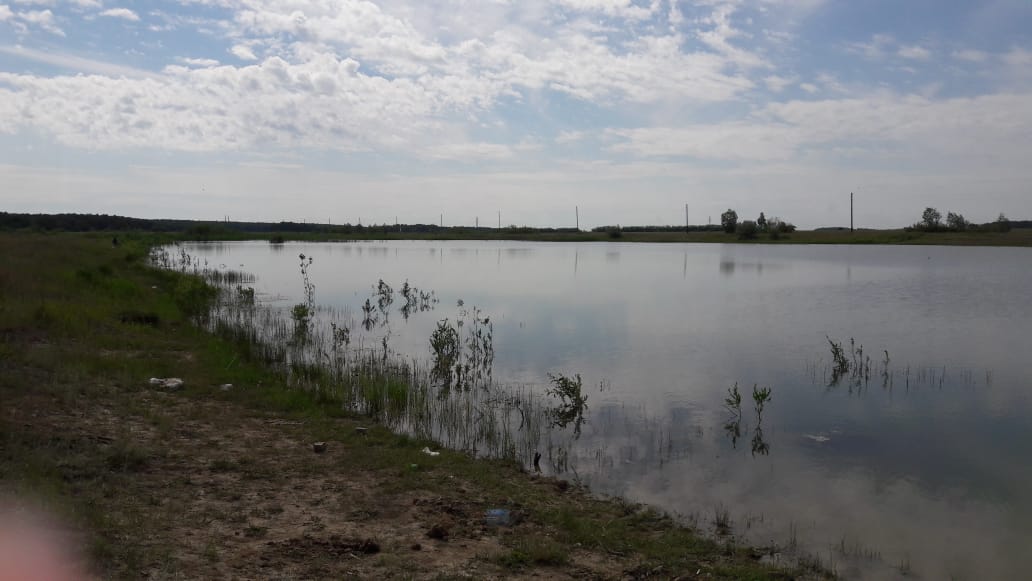                           Общий вид                                                                   Карта водоема                                                Вывод: Водоем расположен на территории пансионата для пожилых людей и людей с ограниченными возможностями. Раньше местные жители использовали его для купания и отдыха. Наблюдается зарастание берегов, уменьшение площади водоема.Были взяты пробы с 3 станций: A1, B2, С3.Водоем №3 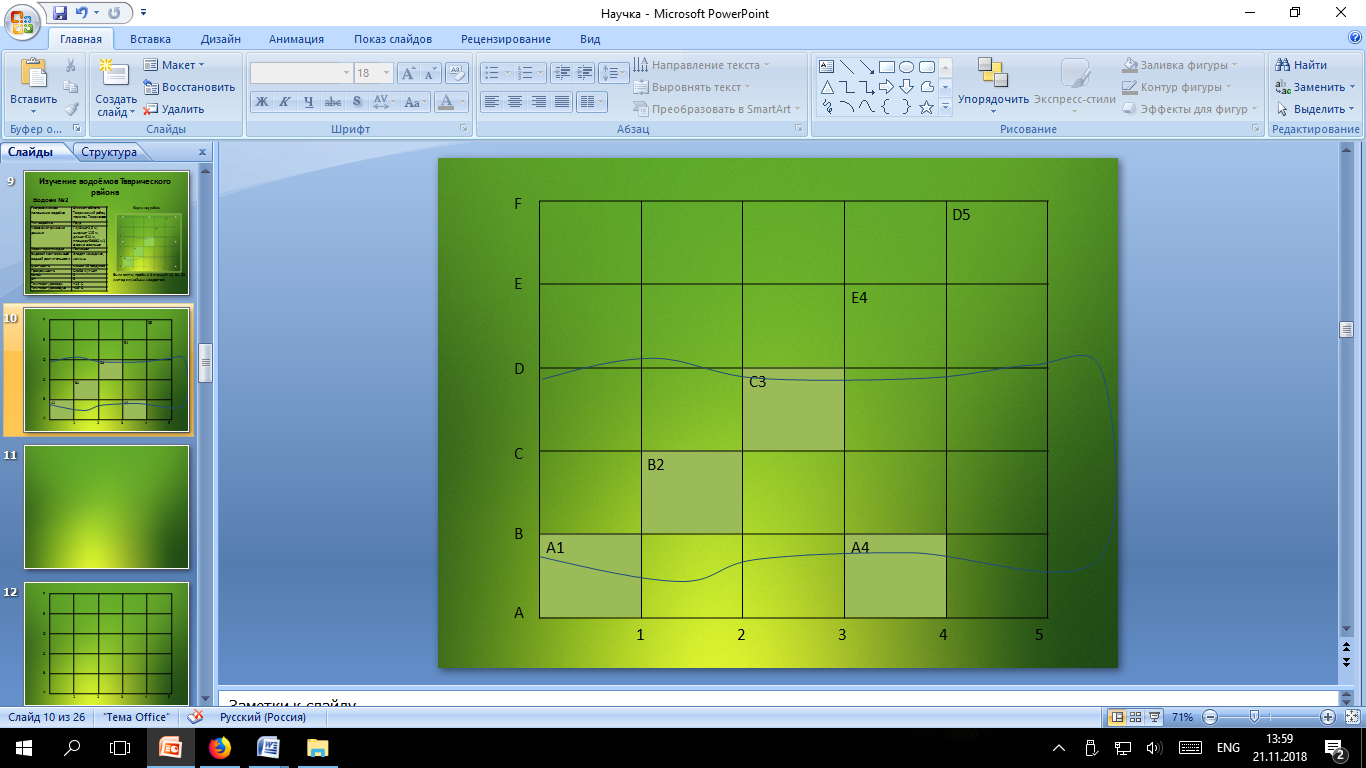 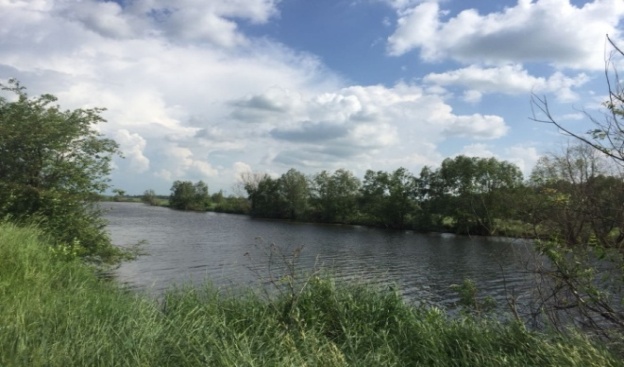                         Общий вид                                                                      Карта водоемаВывод: Река протекает по территории Нижнеомского и Таврического районов. Водоем является местом рыбалки, водятся щука, карась и окунь. На берегу водоема встречается мусор, бутылки, так как р. Ачаирка- любимое место отдыха жителей Лугового и Таврического. Берега густо покрыты древесной и кустарниковой растительностью. Были взяты пробы с 4 станций: A1, B2, С3, A4.	Водоем №4	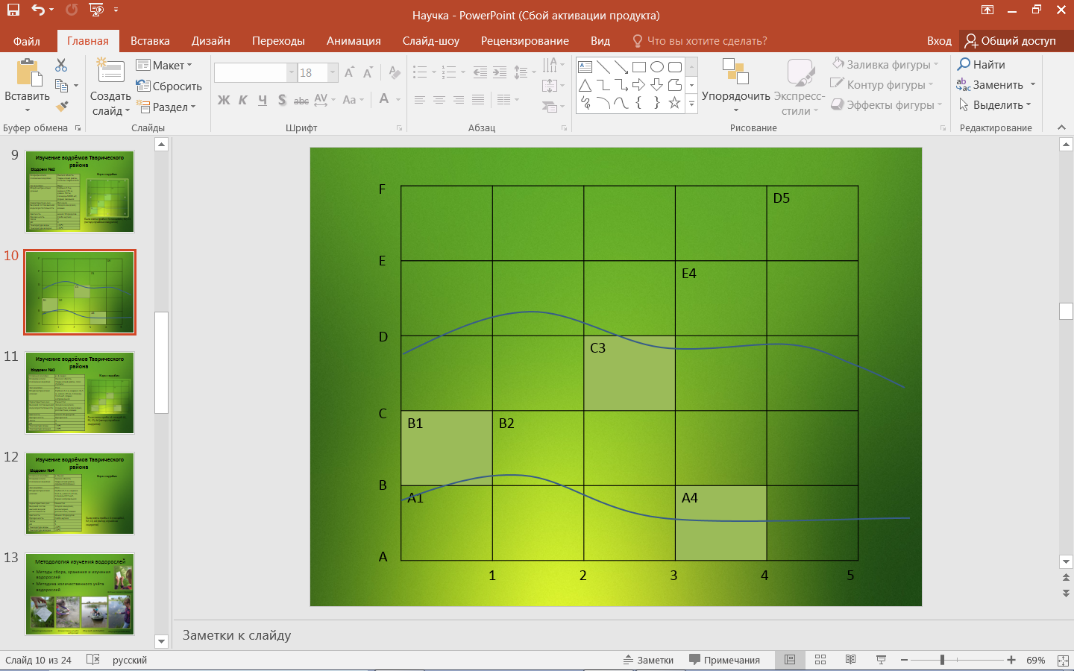 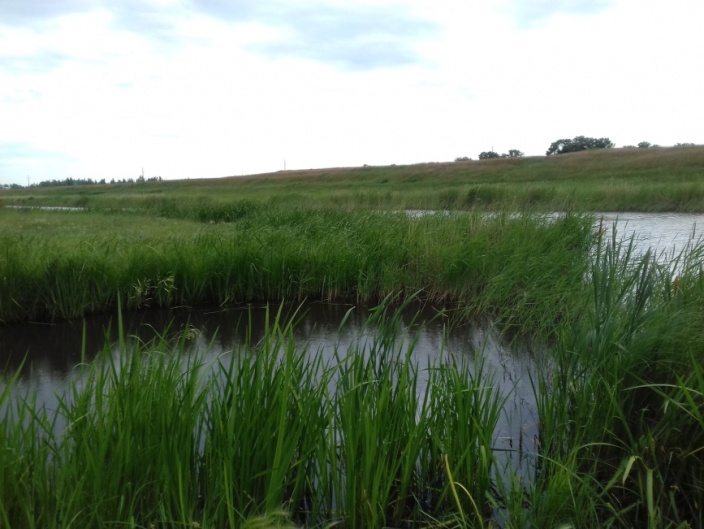                            Общий вид                                                                 Карта водоемаВывод: Река Щучка расположена недалеко от деревни Копейкино. Берега заросли камышом и рогозом. Несмотря на сильный запах воды это место купания и отдыха жителей Таврического района. Водоем является местом водопоя мелкого и крупного скота.Были взяты пробы воды и собраны водоросли с 3 станций: A4, B1, С3.4.3. Зеленые и Харовые водоросли Таврического района(Приложения  №6, №14-17, №19, №21)1.Царство: Растения (Plantae)     Отдел: Зеленые водоросли (Chlorophyta)Класс: Собственно,зеленые, или Равножгутиковые водоросли (Chlorophyceae, Isocontae)Порядок: Зигнемовые (Signalova)Род: Спирогира (Spirogyra)Вид: Spirogyra tenuissima Hass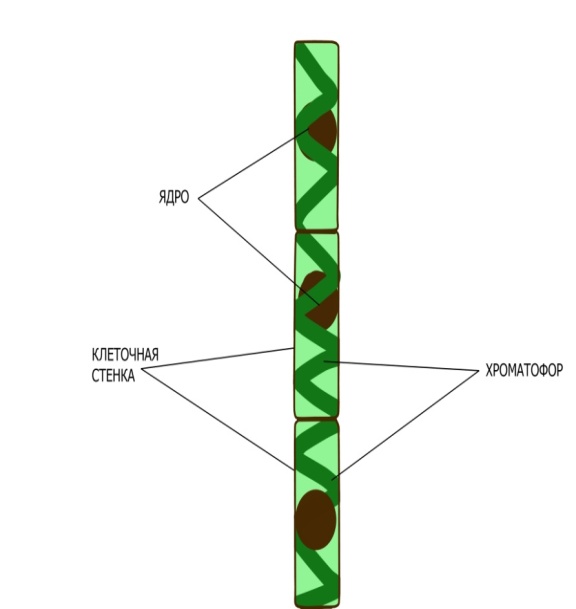 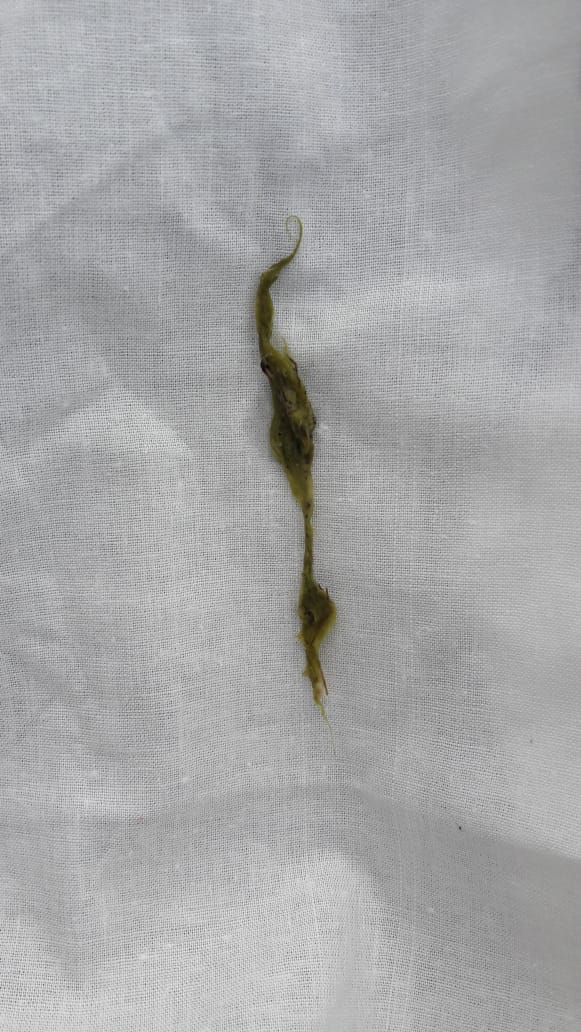 Описание: Размер водоросли макроскопический (30-35 см.), таллом нитчатой (трихальной) структуры, многоклеточной организации, цвет таллома- светло-зеленый. Клетки крупные (длина- 0,001 мм), цилиндрической формы, клетки расположены одним слоем, хроматофор лентовидный, одно ядро.  Водоросль образует скопления скользкой тины.2. Царство: Растения (Plantae)Отдел: Зеленые водоросли (Chlorophyta)Класс: Собственно,зеленые, или Равножгутиковые водоросли (Chlorophyceae, Isocontae)Порядок: Кладофоровые(Cladophorales)Род: Кладофора(Cladophora)Вид: Кладофора сборная (Сladophora glomerata)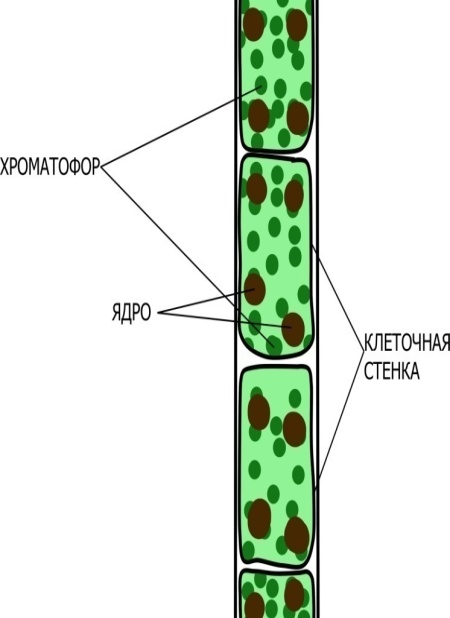 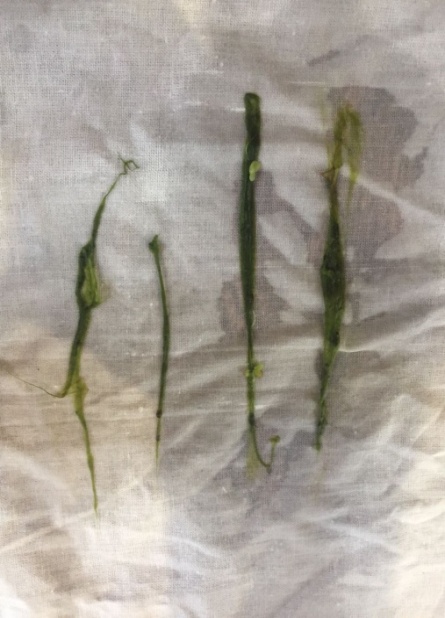 Описание: Размер водоросли макроскопический (20 см.), таллом нитчатой (трихальной) структуры, многоклеточной организации, цвет таллома- темно-зеленый. Клетки крупные, округло-угловатой формы, расположены одним слоем,хроматофор в виде круглых образований. В клетке много ядер.3. Царство: Растения (Plantae)Отдел: Зеленые водоросли (Chlorophyta)Класс: Собственно,зеленые, или Равножгутиковые водоросли (Chlorophyceae, Isocontae)Порядок: Улотриксовые (Ulothrichales)Род: Энтероморфа (Enteromorpha)Вид: Энтероморфа кишечница (Enteromorpha intestinalis)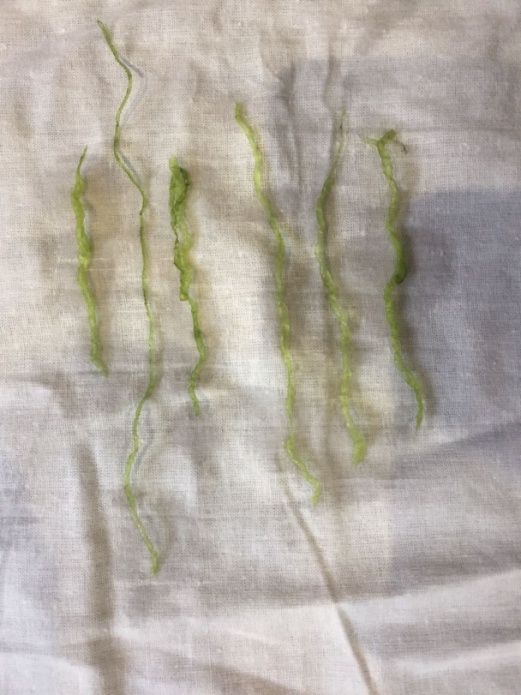 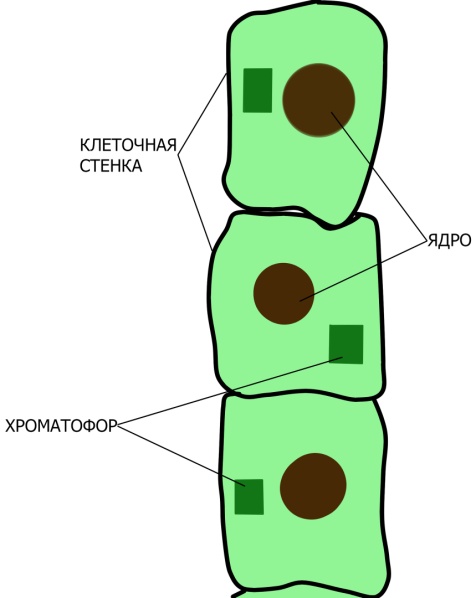 Описание: Размер водоросли макроскопический (30 см.),таллом пластинчатой структуры, многоклеточной организации, цвет таллома- бледно-зеленый. Клетки крупные, расположены без определенного порядка, расположены одним слоем, округло-угловатой формы, с одним пластинчатым хроматофором, с одним ядром.4. Царство: Растения (Plantae)Отдел: Зеленые водоросли (Chlorophyta)Класс: Собственно,зеленые, или Равножгутиковые водоросли (Chlorophyceae, Isocontae)Порядок: Зигнемовые (Zygnematales)Род: Мужоция (Mougeotia)Вид: Мужоция зеленая (Mougeotia viridis)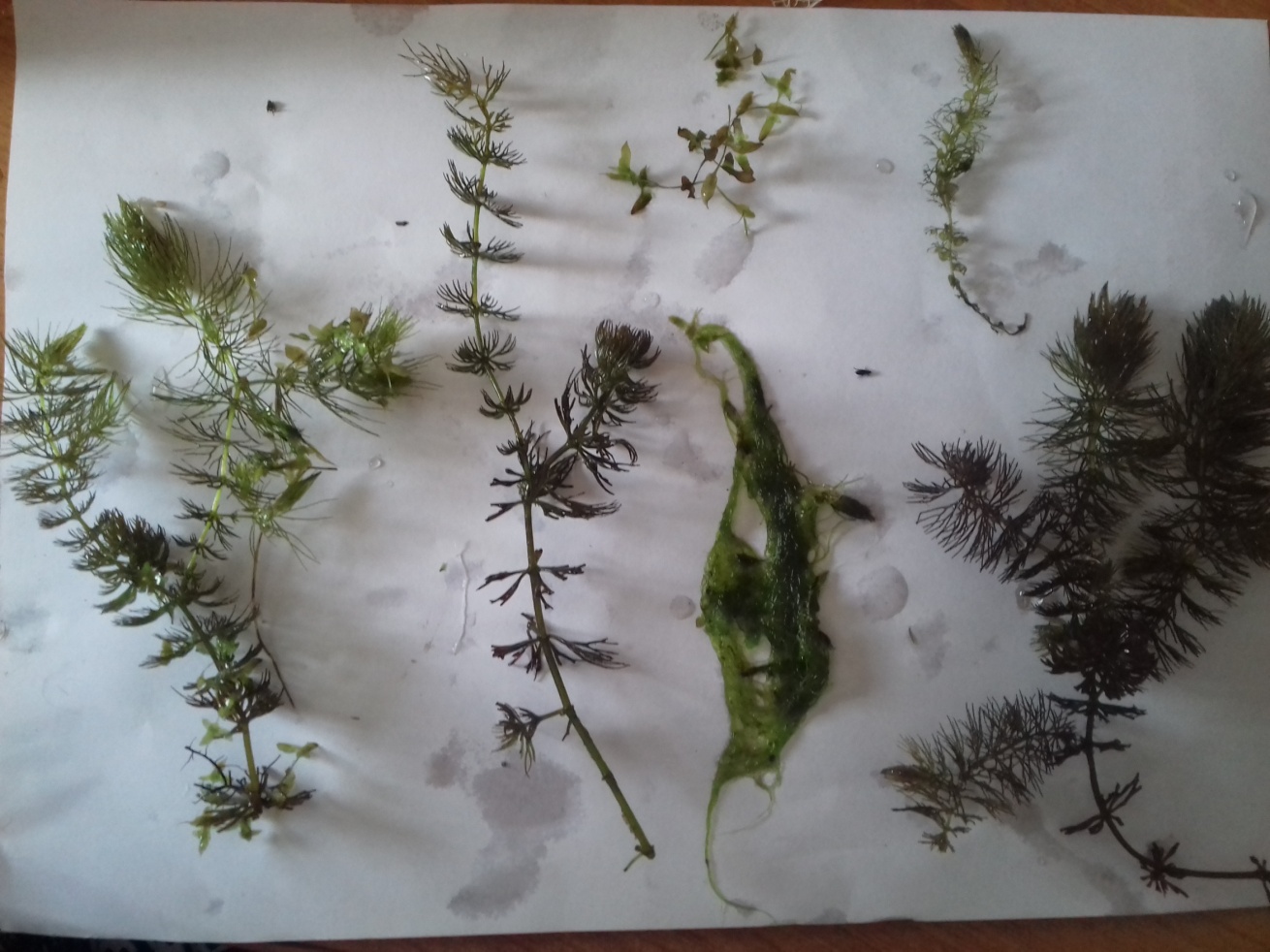 Описание: Размер водоросли макроскопический (15-20 см.), таллом нитчатой (трихальной) структуры, многоклеточной организации, цвет таллома – темно-зеленый. Клетки крупные, округло-угловатой формы, расположены одним слоем, с одним пластинчатым хроматофором. Водоросль образует скопления тины. Нити шириной 40 мкм., одеты слизистым чехлом.5. Царство: Растения (Plantae)Отдел: Зеленые водоросли (Chlorophyta)Класс: Собственно,зеленые, или Равножгутиковые водоросли (Chlorophyceae, Isocontae)Порядок: Улотриксовые (Ulothrichales)Род: Улотрикс (Ulothrix)Вид: Улотрикс опоясанный (Ulothrix zonata)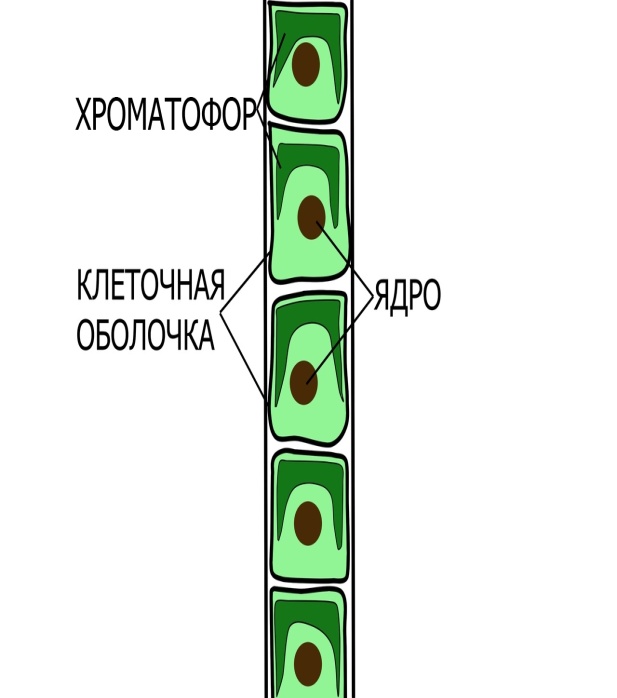 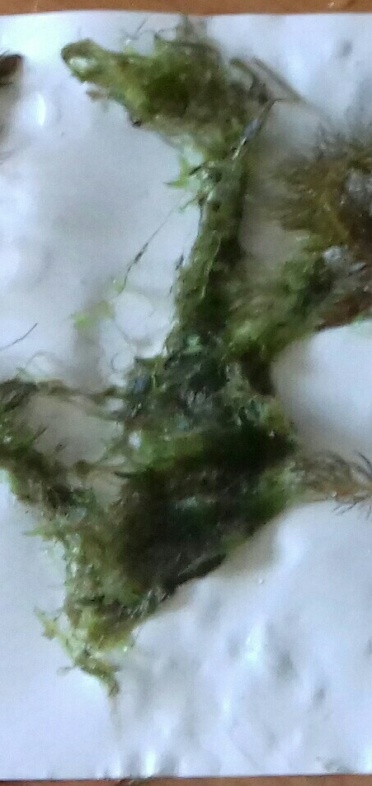 Описание: Размер водоросли макроскопический (до 30 см.), таллом нитчатой (трихальной) структуры, многоклеточной организации, цвет таллома – ярко-зеленый. Нити неразветвленные, прикреплены к подводным предметам. Клетки крупные, округло-угловатой формы, расположены одним слоем, с одним хроматофором в виде незамкнутого кольца. Водоросль образует скопления тины. 6.Царство: Растения (Plantae)Отдел: Харовые водоросли (Chabophyta)Класс: Харовые водоросли (Charophyceae)Порядок: Харовые (Charales)Род: Хара (Chara)Вид: Хара ломкая (Chara fragilis)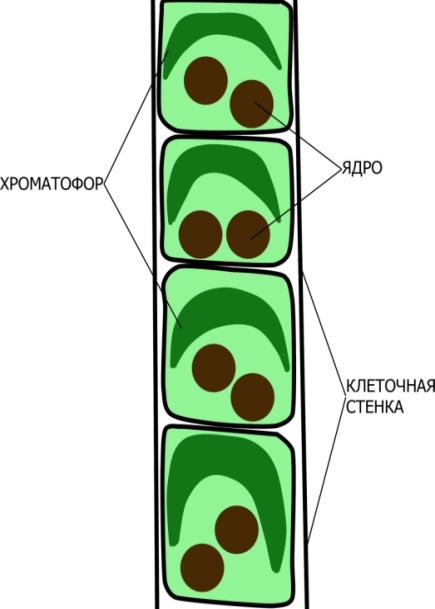 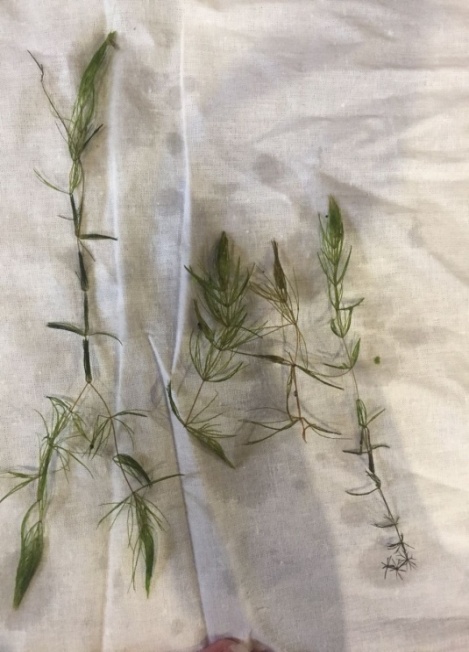 Описание: Растение кустистое, высота- 20 см. Таллом нитчатой (трихальной) структуры, многоклеточной организации, цвет таллома- зеленый. Клетки крупные, округло-угловатой формы, расположены одним слоем, с одним полулунным хроматофором, с двумя ядрами. Мутовки из 6-9конических заостренных на верхушке филлоидов (1- 1,5 см.).7.Царство: Растения (Plantae)Отдел: Харовые водоросли (Chabophyta)Класс: Харовые водоросли (Charophyceae)Порядок: Харовые (Charales)Род: Нителлопсис (Nitellopsis)Вид: Нителлопсис притупленный (Nitellopsis obtusa)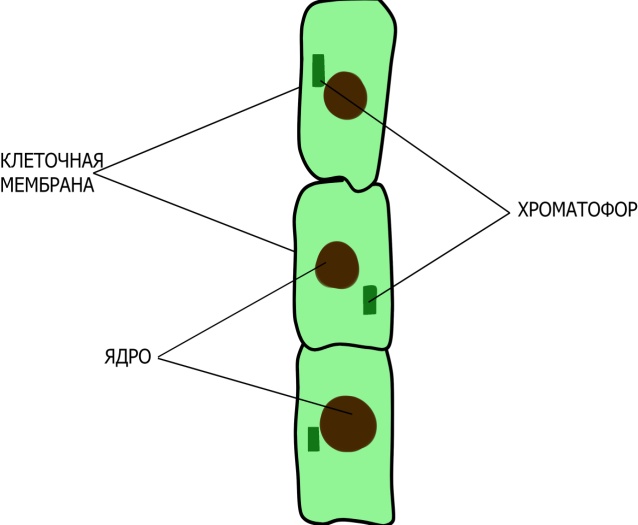 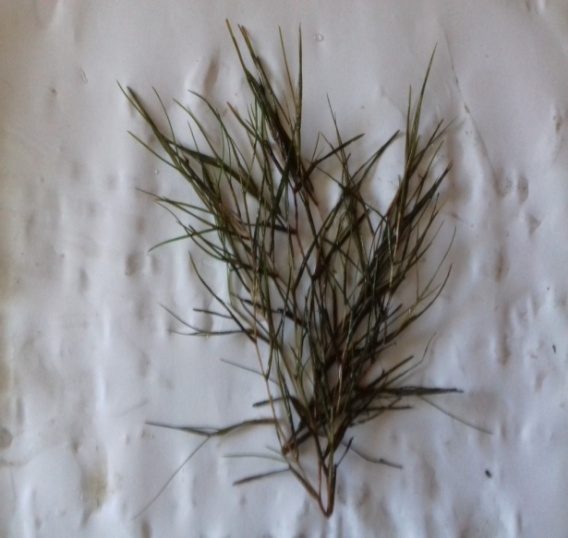 Описание: Размер водоросли макроскопический (30 см.), таллом нитчатой (трихальной) структуры, многоклеточной организации, слабоветвистый, цвет таллома – темно-зеленый. Клетки крупные, вытянутые, округло-угловатой формы, расположены одним слоем, с одним пластинчатым хроматофором. Филлоиды длинные, с 2-3 члениками.8.Царство: Растения (Plantae)Отдел: Харовые водоросли (Chabophyta)Класс: Харовые водоросли (Charophyceae)Порядок: Харовые (Charales)Род: Нителла (Nitella)Вид: Нителла стройная (Nitella gracilis)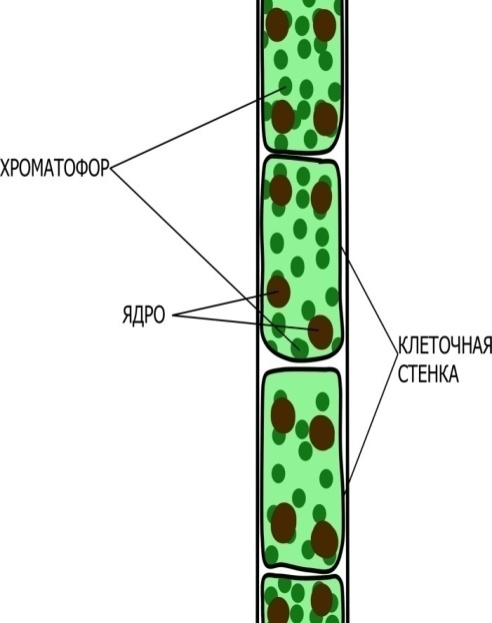 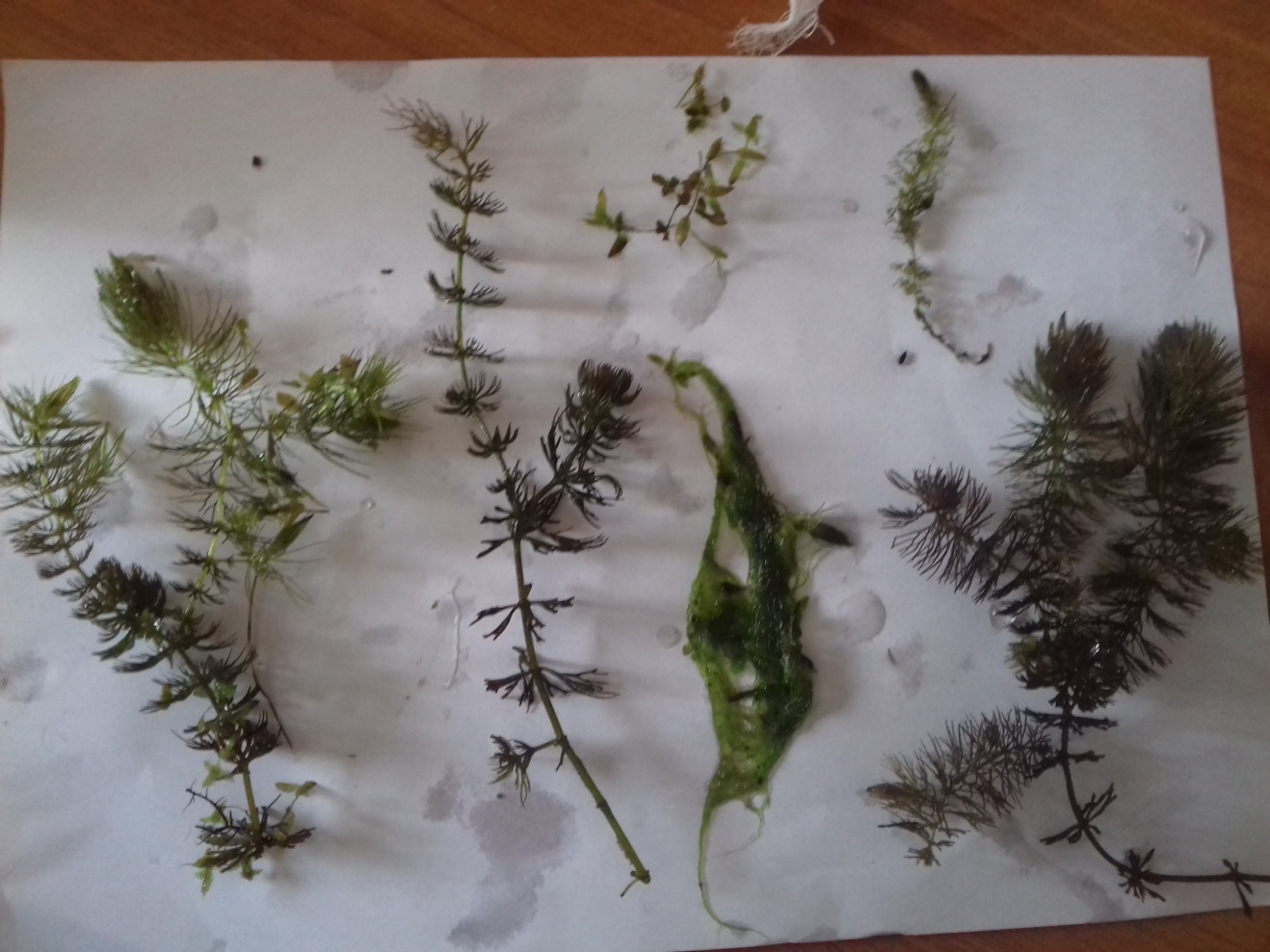 Описание: Размер водоросли макроскопический (20 см.), таллом разнонитчатой (гетеротрихальной) структуры, многоклеточной организации, цвет таллома – темно-зеленый. Клетки крупные, округло-угловатой формы, вытянутые, расположены одним слоем, хроматофор в виде круглых образований. Листья до 3 см. длиной, конические заостренные на верхушке.9.Царство: Растения (Plantae)Отдел: Харовые водоросли (Charophyta)Класс: Харовые водоросли (Charophyceae)Порядок: Харовые (Charales)Род: Хара (Chara)Вид: Хара Зловонная (Chara foetida)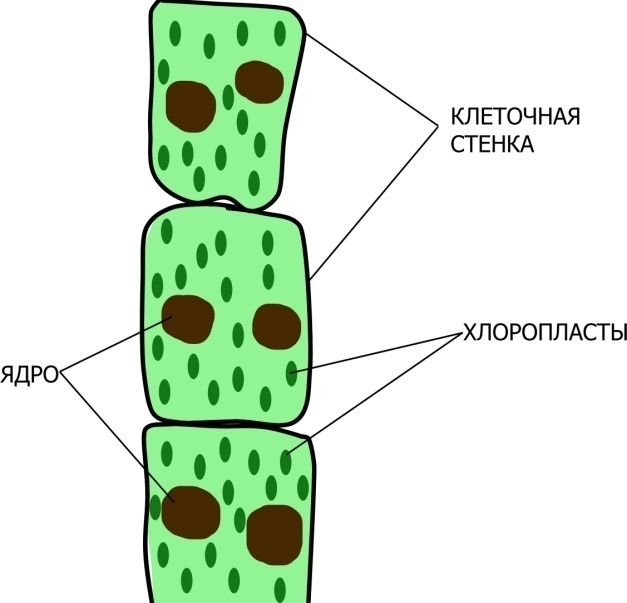 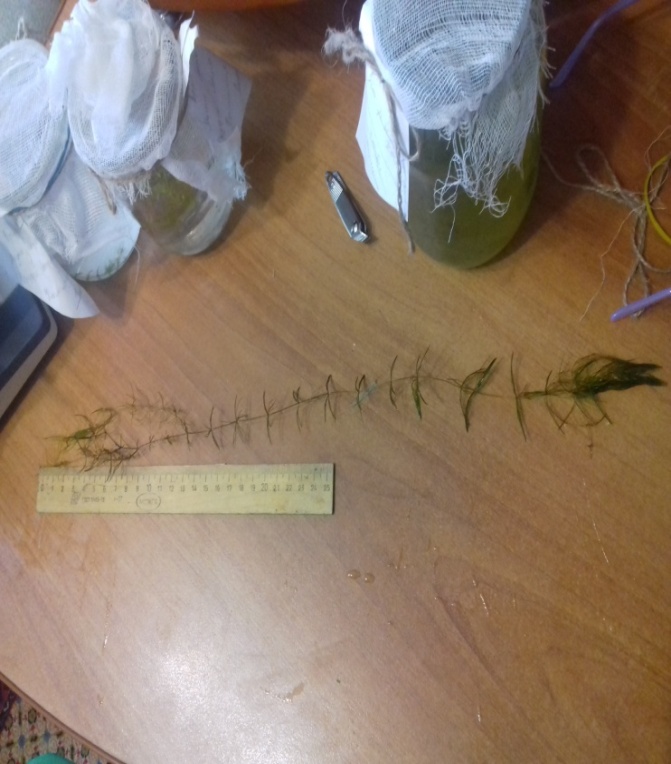 Описание: Размер водоросли макроскопический (50 см.), нитчатой (трихальной) структуры, многоклеточной организации, цвет таллома –зеленый. Клетки крупные, округло-угловатой формы, расположены одним слоем, хлоропласты дисковидные. Тело расчленено на узлы и междоузлия. От узлов отходят мутовками боковые игольчатые образования (6-7), напоминающие хвоинки – филлоиды (1-1,5 см.). Боковые ветки ограничены. Водоросль на дне образует сплошные заросли. 5. ВыводыИзучен видовой состав Зеленых водорослей (отдел Chlorophyta) и Харовых (отдела Charophyta) из 4 разнотипных водоемов Таврического района Омской области. При определении видового состава использовали современные представления о систематике отдела Chlorophyta и отдела Charophyta. Для эколого-географической характеристики идентифицированных видов использовали данные определителей [3, 4, 5, 7, 8, 11].В обследованных озерах найдено 2 отдела водорослей: Отдел Харовые водоросли (Charophyta), в него включены 1 класс:Харовые водоросли (Charophyceae); 1 порядок: Харовые (Charales); 3 рода:Хара (Chara), Нителлопсис (Nitellopsis), Нителла (Nitella) и 4 вида: Хара ломкая(Chara fragilis), Хара зловонная(Chara foetida), Нителлопсис притупленный (Nitellopsis obtusa), Нителла стройная (Nitella gracilis).Отдел Зеленые водоросли(Chlorophyta), в него включены 1 класс:Собственно зеленые,  или Равножгутиковые водоросли (Chlorophyceae, Isocontae); 4порядка:Кладофоровые(Cladophorales), Улотриксовые(Ulothrichales), Зигнемовые (Signalova); 5  родов:Кладофора(Cladophora), Энтероморфа (Enteromorpha), Спирогира (Spirogyra), Мужоция (Mougeotia), Улотрикс (Ulothrix) и 5 видов: Кладофора сборная (Сladophora glomerata), Энтероморфа  кишечница (Enteromorpha  intestinalis), Улотрикс опоясанный (Ulothrix zonata), Spirogyra tenuissima Hass, Мужоция зеленая (Mougeotia viridis).Наибольшим разнообразием характеризуется отдел Зеленые водоросли (Chlorophyta), который включает в себя 5 видов.Видовое разнообразие многоклеточных зеленых водорослей (Chlorophyta) Таврического района Омской областиВидовое разнообразие  многоклеточных харовых водорослей (Charophyta) Таврического района Омской областиНаибольшее видовое богатство Зеленых водорослей характерно для водоема №1, а наименьшее — для водоемов №3, 4.Наибольшее видовое богатство Харовых водорослей характерно для водоема №1, а наименьшее — для водоемов №3, 4. Наибольшая биомасса водорослей определена в водоеме №1, наименьшая- в водоеме №2(см. Приложение №20).Представители Зеленых (отдел Chlorophyta) и Харовых (отдел Charophyta)водорослей являются неотъемлемым компонентом биоразнообразия различных водных экосистем. Благодаря своим многочисленным трофическим и топическим связям, они обладают быстрой ответной реакцией на изменение экологической ситуации, что позволяет использовать их в качестве биоиндикаторов. В фитобентосе водоемов Таврического района Зеленые водоросли занимают первое место по видовому богатству и лидирующие позиции по обилию. Самая распространенная Зеленая водоросль - Spirogyra tenuissima Hass.По географической приуроченности преобладают космополиты, по отношению к местообитанию – планктонно-бентосные виды6. ЗаключениеВыполнила и оформила работу Гофман Анастасия Яковлевна, ученица 11 класса ОУ «Таврической школы», член исследовательской лаборатории «Биология с основами  экологии» БУ ДО «Обл СЮН» г. Омск. 6.1. Перспективы работыФитопланктон и фитобентос — важнейшие компоненты водных экосистем, они активно участвуют в формировании качества воды и являются хорошими биоиндикаторами. С помощью водорослей можно определить качество воды.Данную работу можно использовать:на уроках биологии и экологии; для массового ознакомления с состоянием водоемов Таврического района, для отдыха и сохранения здоровья;для соблюдения чистоты прилегающих территорий водоемов;для хозяйственных нужд.7. Список информационных источников1.Альгология и микология. Практикум: Учеб. пособие / Н.А. Лемеза – Мн.: Вышэйшая школа, 2007. – с.2012.Арбузова Л.Л., Левенец И.Р. Водоросли: Уч. пос.-Владивосток: Дальрыбвтуз, ИБМ ДВО РАН, 2010. -с.1773.Вассер С.П., Кондратьева Н.В., Масюк Н.П. Водоросли. Справочник - Киев: Наукова думка, 1989 - с.6084.Гарибова Л.В., Дундин Ю.К., Коптяева Т.Ф., Филин В.Р. Водоросли, лишайники и мохообразные СССР - Москва: Мысль, 1978. - с.3655.Жизнь растений. Том 3. Водоросли. Лишайники \\Под ред. проф. М. М. Голлербаха - Москва: Просвещение, 1977. - с.4876.КоноплевВ.И., ПономареваМ.Е., ХодусовА.А., ЗлыдневаР.М. Методы санитарно-гигиенического исследования воды: Учебно-методическое пособие-Ставрополь: Изд-во СтГАУ, 2006. - с.28 7.Котов С.Ф. Краткий курс лекций по систематике низших растений. - Симферополь: ТНУ, 2000. – с.768.Мелькумов Г.М. Спецпрактикум Альгология: Учебно-метадическое пособие для вузов- Воронеж: ФГБОУ ВПО «ВГУ, 2015. –с.1329.Омский научный вестник, номер 138. - Омск: ОмГТУ, 2015. - с. 25510.Тейлор Д., Грин Н., Стаут У. Биология: в 3-х т. Т.2: Пер. с англ./Под ред. Р. Сопера- 3-е изд.-М.; Мир, 2005.- с.43611.Энциклопедия Омской области: в 2т./ ред. В.Н. Русаков. - Омск: Ом. кН. из-во. Т.2: М-Я., 2010. - с.592Приложение к работеИзучение видового разнообразия и эколого-географическая характеристика многоклеточных Зеленых и Харовых водорослей Таврического района Омской областиПриложение №1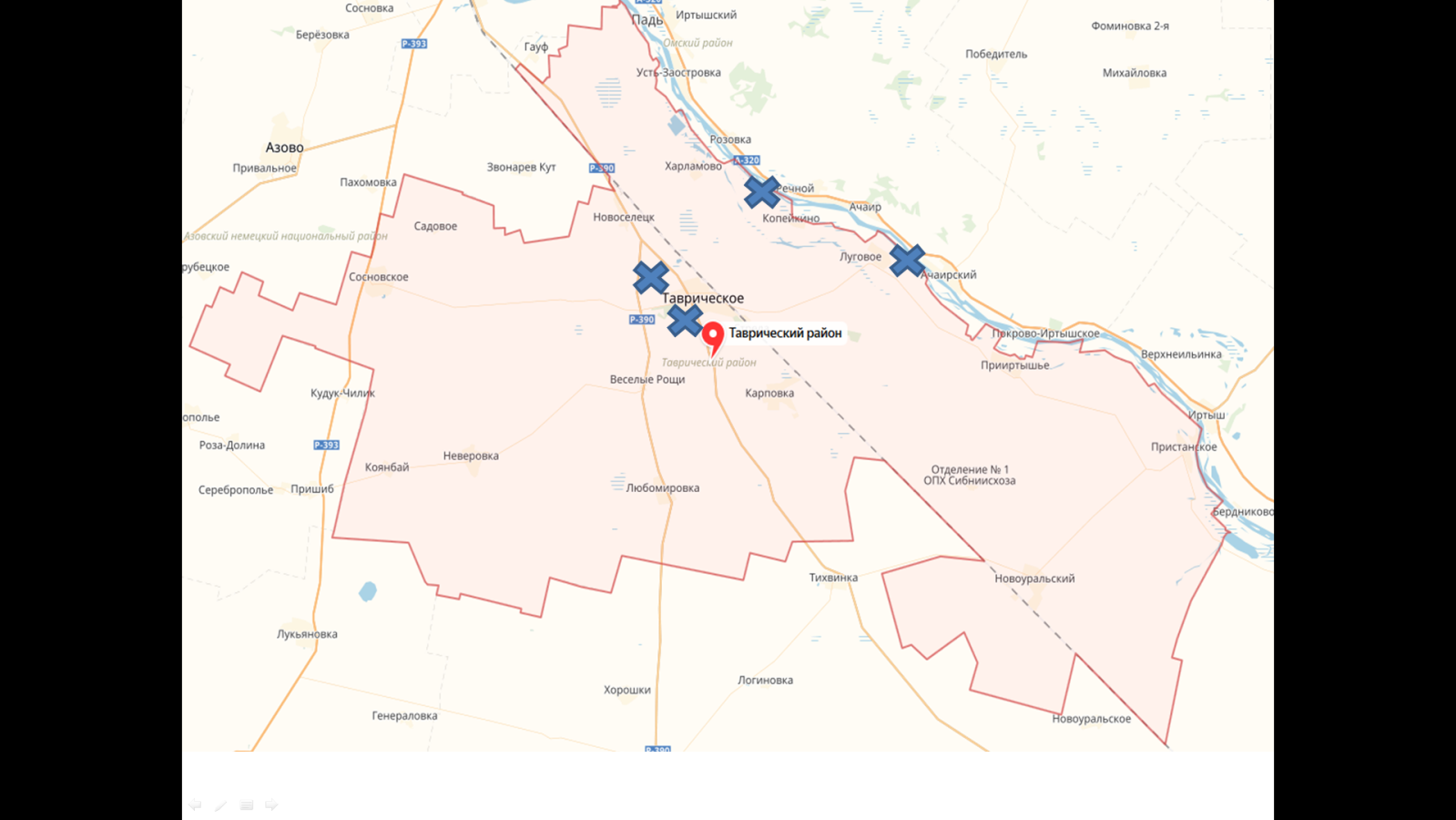 Карта-схема Таврического районаПриложение №2Алгоритм изучения водоема1) название и географическое положение водоема;2) определение типа водоема (озеро, пруд и т. д.);3) морфометрические данные (глубина, ширина, длина, площадь, форма);4) характеристика дна (песчаное, глинистое, каменистое);5) анализ высшей водной растительности;6) данные о цветности, прозрачности, запахе, рН воды, температуре воды и воздуха.Приложение №3Таблица «Приближенное определение цветности»Приложение №4Таблица «Оценка интенсивности запаха воды»Приложение №5Схема анализа водорослей.1. Размер водоросли (микро-, макроскопическая).	2. Организация таллома (одно-, многоклеточная, колониальная, неклеточная).3. Структура таллома (приложении №6)4. Цвет таллома.5. Форма и размеры клеток.6. Форма, количество хроматофоров.7. Места нахождения и обитания.Приложение №6Таблица «Структура таллома водорослей»Приложение №7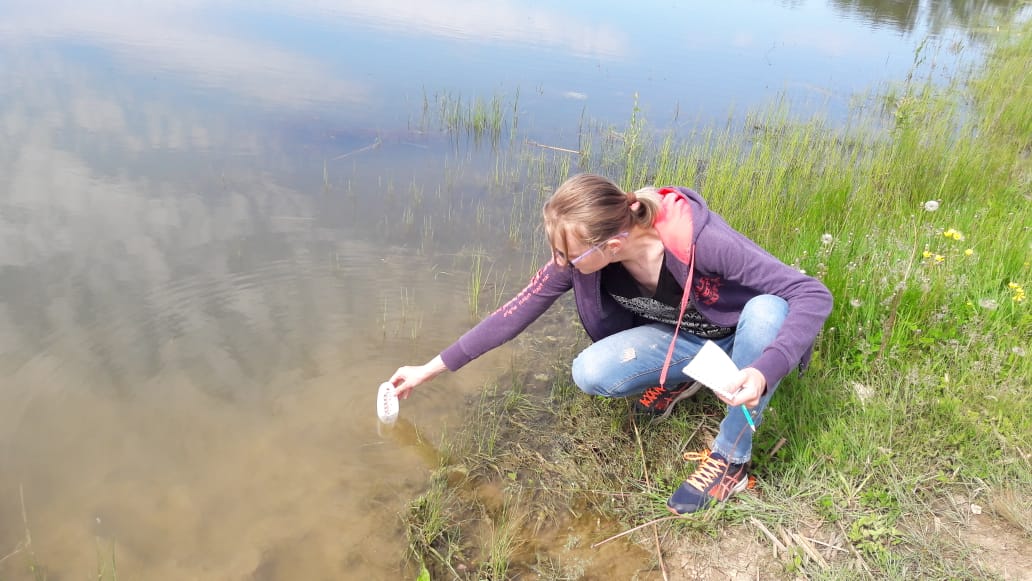 Определение температуры водыПриложение №8                                                                                               Приложение №9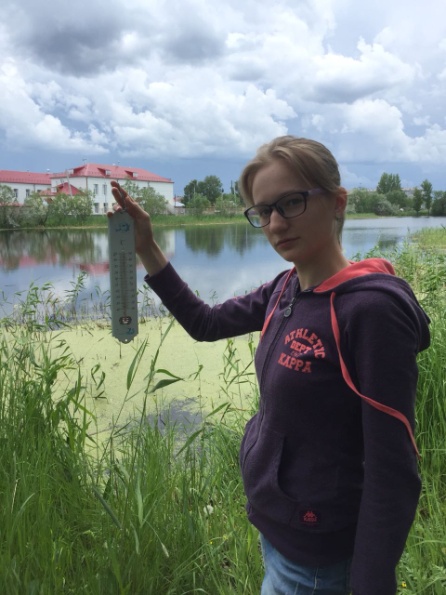 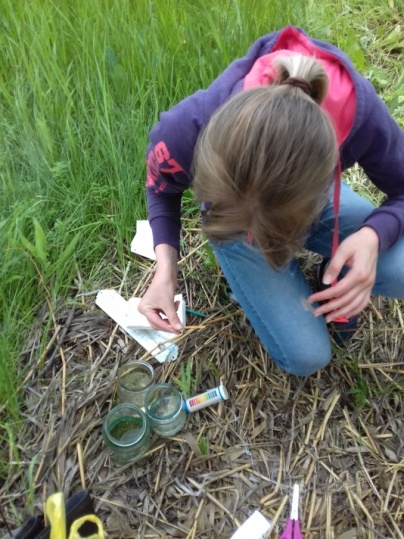 Определение температуры воздуха                               Определение pHсреды водыПриложение №10	                                             Приложение №11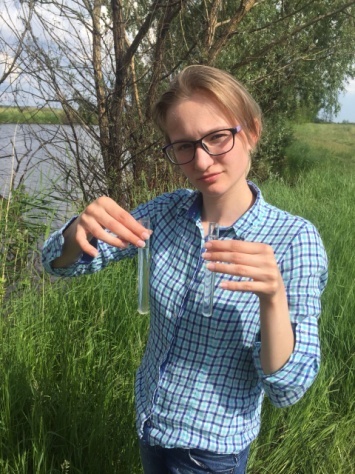 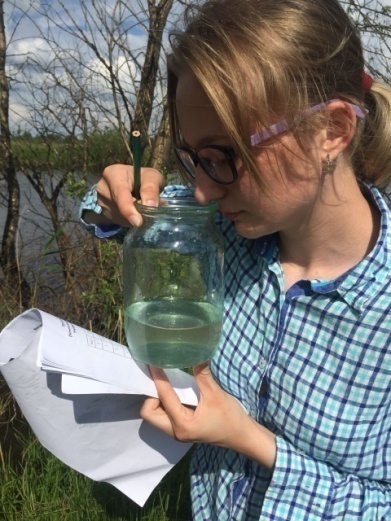                 Определение цветности воды                                       Определение запаха воды в водоемеПриложение №12                                                                                           Приложение №13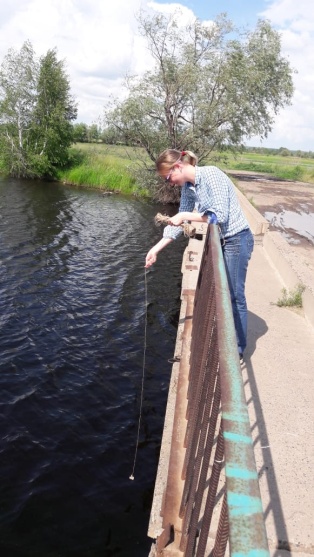 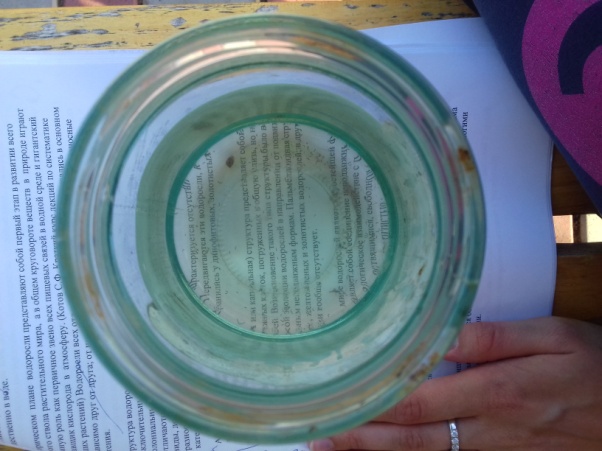 Определение прозрачности воды                                      Определение глубины водоемаПриложение №14                                                                                                   Приложение №15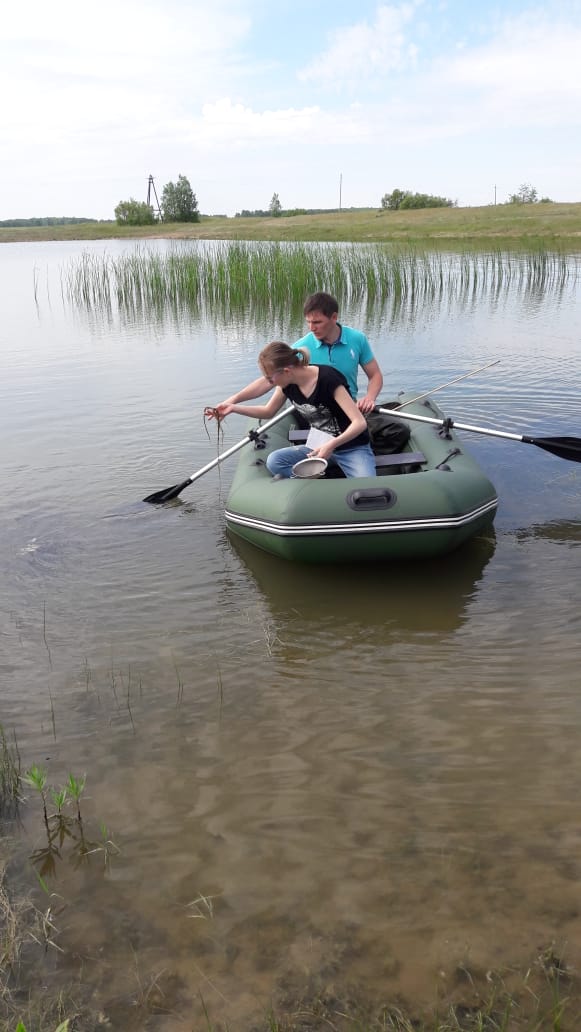 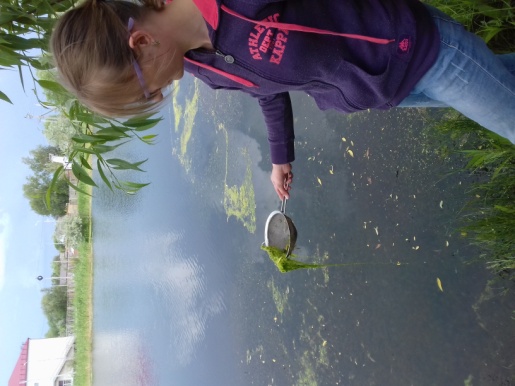 Сбор проб у водоема №1                                                          Сбор проб у водоема № 2Приложение №16                                                                                           Приложение №17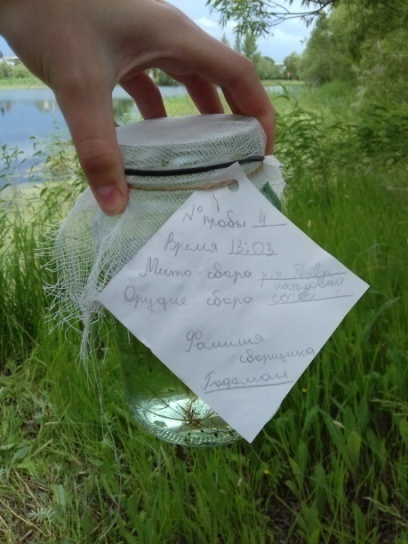 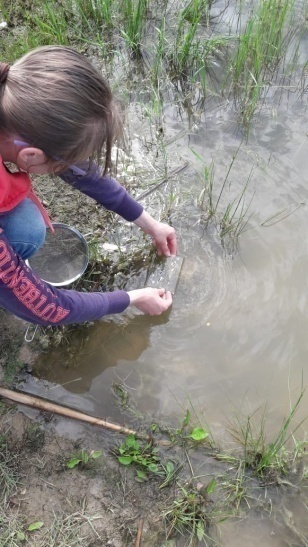 Этикетирование проб                                                         Количественный учет водорослейПриложение №18                                                                                           Приложение №19                                                                                          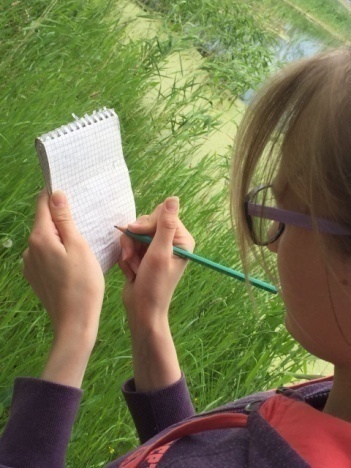 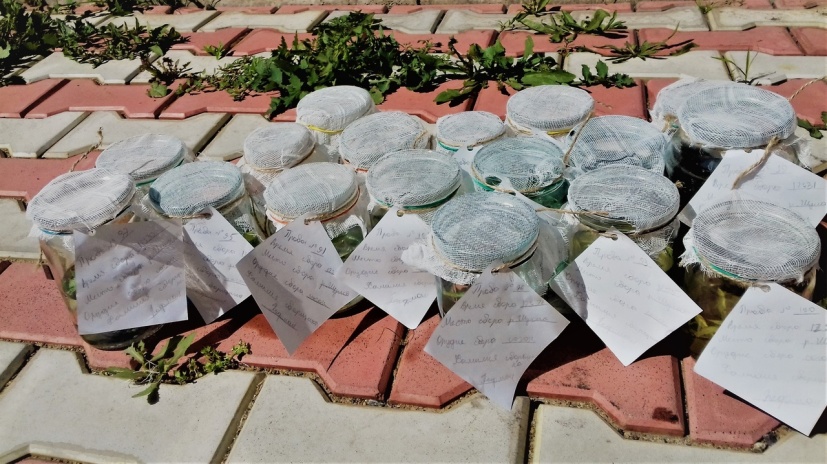        Ведение полевого дневника                                                       Пробы                  Приложение№20                                                                                            Приложение №21                                                                                             Микроскопирование и зарисовка клеток                               Взвешивание водорослей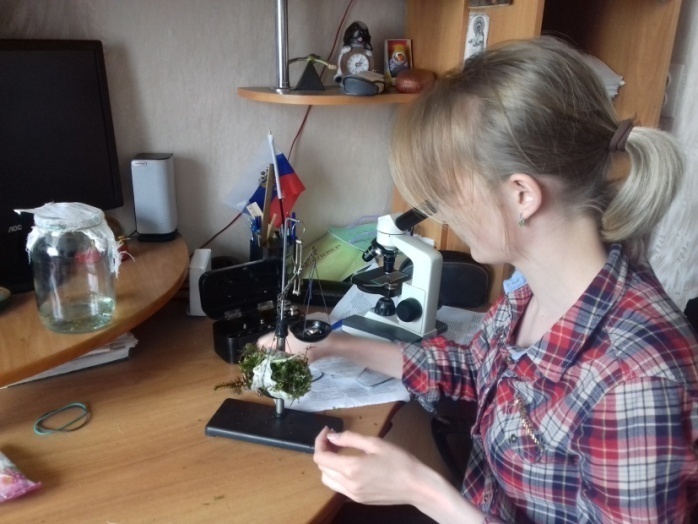 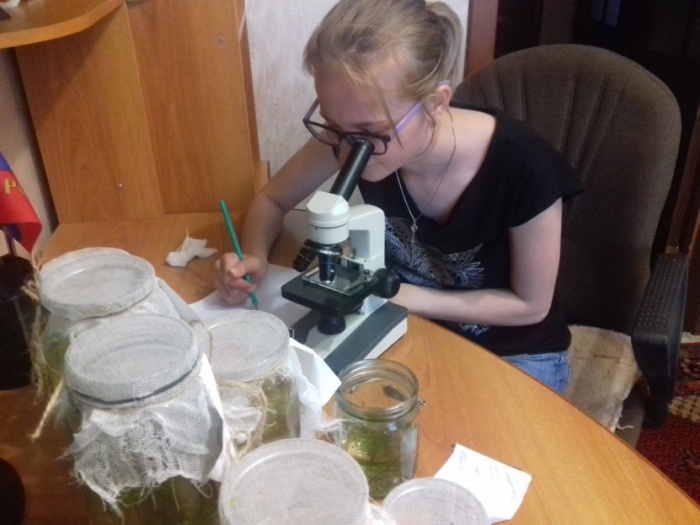 Приложение №22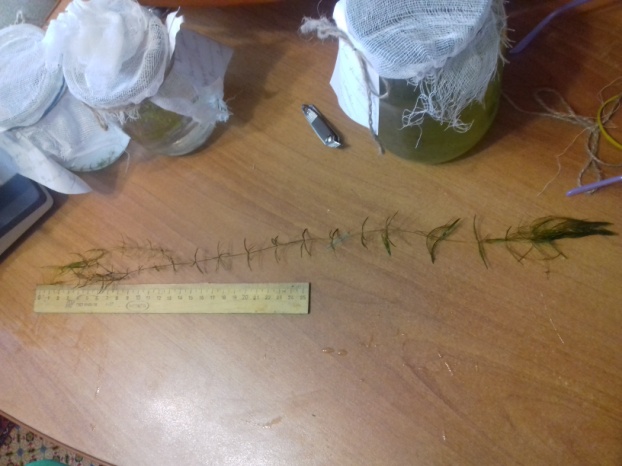 Измерение длины водорослиГеографическое положение водоемаОмская область Таврический район, поселок ТаврическоеТип водоемаПрудМорфометрические данныеГлубина-2,5 м, ширина- 54 м, длина- 149 м, площадь-8046 м2, форма овальнаяХарактеристика днаПесчаноеВидовой состав высшей водной растительностиРяска, элодея канадская, роголистник, камышЦветностьменее 10 градусовПрозрачностьПрозрачнаяЗапах4pH5Температура воды+23°CТемпература воздуха+25°CГеографическое положение водоемаОмская область Таврический район, поселок ТаврическоеТип водоемаПрудМорфометрические данныеГлубина-2,5 м, ширина- 115 м, длина- 512 м, площадь-58880 м2, форма овальнаяХарактеристика днаПесчаноеВидовой состав высшей водной растительностиЭлодея канадская, камышЦветностьменее 10 градусовПрозрачностьСлабо мутнаяЗапах2pH6Температура воды+23°CТемпература воздуха+26°CНазвание водоемар. АчаиркаГеографическое положение водоемаОмская область Таврический район, село ЛуговоеТип водоемаРекаМорфометрические данныеГлубина-2,3 м, ширина- 33,5 м, длина- 31 км, площадь-1,04 км2, форма лентовиднаяХарактеристика днаГлинистоеВидовой состав высшей водной растительностиЭлодея канадская, пузырчатка, валлиснерия, роголистник, камышЦветностьменее 10 градусовПрозрачностьПрозрачнаяЗапах1pH5Температура воды+25°CТемпература воздуха+29°CНазвание водоемар. ЩучкаГеографическое положение водоемаОмская область Таврический район, деревня КопейкиноТип водоемаРекаМорфометрические данныеГлубина-1,9 м, ширина- 53,5 м, длина- 1,31 км, площадь-0,07 км2, форма лентовидная Характеристика днаПесчаноеВидовой состав высшей водной растительностиЭлодея канадская, валлиснерия, роголистник, камышЦветностьМенее 10 градусовПрозрачностьСлабо мутнаяЗапах4 баллаpH5Температура воды+24°CТемпература воздуха+21°CКлассПорядокРодВидМесто нахожденияСобственно, зеленые, или Равножгутиковые водоросли (Chlorophyceae, Isocontae) Кладофоровые(Cladophorales)Кладофора(Cladophora)Кладофора сборная (Сladophora glomerata)Водоем №1Собственно, зеленые, или Равножгутиковые водоросли (Chlorophyceae, Isocontae) Улотриксовые (Ulothrichales)Энтероморфа (Enteromorpha)Энтероморфа  кишечница (Enteromorpha  intestinalis)Водоем №1Собственно, зеленые, или Равножгутиковые водоросли (Chlorophyceae, Isocontae) Улотриксовые (Ulothrichales)Улотрикс (Ulothrix)Улотрикс опоясанный (Ulothrix zonata)Водоем № 3Собственно, зеленые, или Равножгутиковые водоросли (Chlorophyceae, Isocontae) Зигнемовые (Signalova)Спирогира (Spirogyra)Spirogyra tenuissima HassВодоем №1, 2Собственно, зеленые, или Равножгутиковые водоросли (Chlorophyceae, Isocontae) Зигнемовые (Signalova)Мужоция (Mougeotia)Мужоция зеленая (Mougeotia viridis)Водоем №2, 3, 4КлассПорядокРодВидМесто нахожденияХаровые водоросли (Charophyceae)Харовые (Charales)Хара (Chara)Хара ломкая(Charafragilis)Водоем №1, 2, 4Харовые водоросли (Charophyceae)Харовые (Charales)Хара (Chara)Хара зловонная(Chara foetida)Водоем №1, 3Харовые водоросли (Charophyceae)Харовые (Charales)Нителлопсис (Nitellopsis)Нителлопсис притупленный (Nitellopsis obtusa)Водоем №3Харовые водоросли (Charophyceae)Харовые (Charales)Нителла (Nitella)Нителла стройная (Nitella gracilis)Водоем №2, 3Окрашивание при рассмотренииОкрашивание при рассмотренииЦветность, град.сбокусверхуЦветность, град.НетНетМенее 10НетЕдва заметное бледно-желтоватое10Едва уловимоеОчень слабое желтоватое20Едва уловимое бледно-желтоватоеЖелтоватое40Едва заметное бледно-желтоватоеСлабо желтое80Очень слабое бледно-желтоеЖелтое150Бледно-зеленоватоеИнтенсивно желтое300ЖелтоеИнтенсивно желтое500БаллСила запахаЗначение0НетЗапах не ощущается1Очень слабыйНе определяется потребителем, но обнаруживается опытным исследователем2СлабыйПотребитель обнаруживает только в том случае, если на запах обратить его внимание3ЗаметныйЗапах различает потребитель, что вызывает его неодобрение4ОтчетливыйЗапах, обращающий на себя внимание и делающий воду неприятной для питья5Очень сильныйЗапах, делающий воду непригодной для питьяСтруктура таллома водорослейХарактеристикаНитчатая структура(Трихальная)Представлена талломами, состоящими из нескольких, нередко очень многих клеток, расположенных в форме нити. Нити могут быть простыми и разнообразно ветвящимися, свободноживущими, прикрепленными и объединенными в слизистые колонии.Разнонитчатая структура (Гетеротрихальная)Талломы данной структуры, будучи нитчатыми в своей основе, подразделяются на две части: стелющуюся по субстрату, горизонтальную, и прямо стоящую, вертикальную. Пластинчатая структураХарактеризуется многоклеточными слоевищами в форме пластинок, состоящих из одного, двух или нескольких слоев клеток. Образование их всегда начинается с нити и происходит в результате продольного деления клеток, составляющих нить. Трубчатые слоевища по мере разрастания могут ветвиться.